ФИО педагога: С.А. Бубновская                                                                                                                                                      Программа: «Английская азбука»Объединение: 2АД, 2БД, 2ВД, 2ГД. Дата занятия по рабочей программе: 11.05-13.05.2020, 12.05-14.05.2020.Тема занятия: «Учим буквы на английском». Задание: повторить английский алфавит, выполнить задание на листочке, выучить договорки. Материалы: распечатка картинки с английским алфавитом, фломастеры или цветные карандаши.Порядок выполнения:Посмотреть видеозапись «Английский алфавит».При помощи родителей познакомиться с договорками про буквы «K» и «L».Разускрасить картинки и по курсиву обвести заглавные и строчные буквы «K» и «L». Выучить договорки. Снять на видеокамеру рассказывание договорок и сфотографировать выполненные работы и отправить мне на электронный адрес: Sweta_@mail.ru  или WhatsApp 89149320037, или Viber 89149320037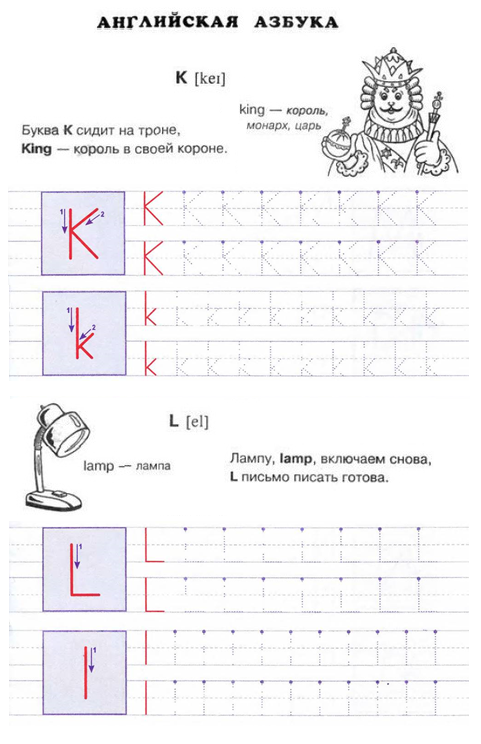 